             CAPACITAR Multicultural Wellness Training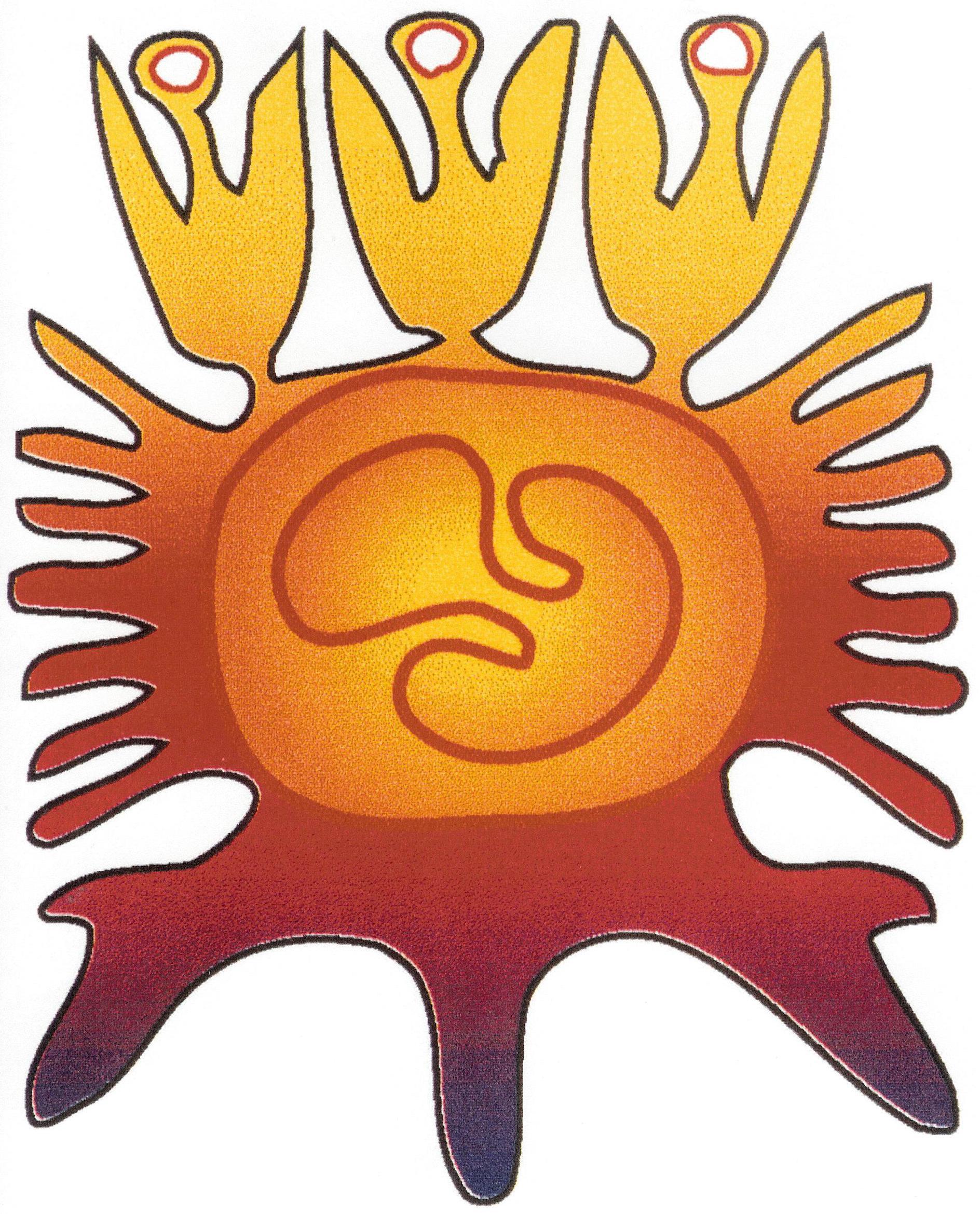 in Healing & Transformation              Sponsored by Capacitar International via Zoom                                                Facilitators:  Joan Condon, MA, Capacitar International Trainer			            Sheila Grady, MSEd, Training Coordinator                Patricia Cane, PhD, Capacitar Founder/Director          		   2021 Training Dates:                  Saturdays 9:00am – 1:30pm             		   Module 1:   July 17 and 24, 2021     	   Module 2: Sept. 4 and 11, 2021		    Module 3:   Nov. 6 and 13, 2021              Module 4: Jan. 8 and 15, 2022This program is for everyone--parents, volunteer or professional caregivers, community activists, or anyone who does outreach for the impoverished, homeless, or those with issues of physical or mental health, abuse, trauma or violence.CAPACITAR training and techniques can be immediately used and shared.Training participants will develop: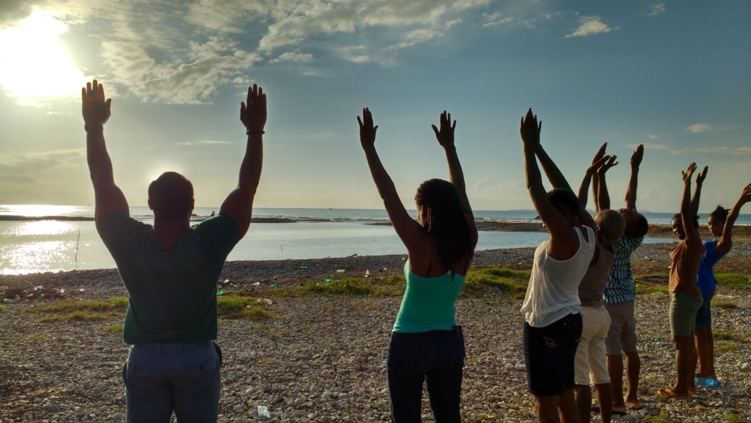 Wellness skills for living in these challenging times Use of CAPACITAR methods in family, community, and professional settingsBasic proficiency in CAPACITAR wellness practices: Tai Chi, EFT Tapping, polarity, visualization, energy exercises, listening skills, acupressure, and breathworkUnderstanding and integration of theories and methods that form the basis of CAPACITAR work: trauma theory, energy field theory, new cosmology, multicultural wellness, leadership development, healing systems, popular education.How to use a popular education model to share your knowledgeA community / global vision and a commitment to personal healing	Cost $175 for Module 1 (includes text and readings) Modules 2, 3, and 4 are $150 per moduleEach module of training is a total of 8 hours spread over two Saturday sessions of 4 hours each. The text, Trauma Healing and Transformation, by Pat Cane, PhD is included and will be mailed to participants.Additional readings for each module will be sent digitally.To register and payment information:  https://app.donorview.com/NzNDAPayment can be by check to our office or by credit card through the link.                 Capacitar International         2901 Park Avenue Suite B12               Soquel CA 95073*Participants should be committed to attend all 4 training modules.Contact: 	For more information or an application please contact:	              Sheila Grady, Training Coordinator, sgrady@capacitar.org  or Sophia office@capacitar.orgCapacitar International is a non-profit organization based in Santa Cruz County, CA, with a vision to bring peace, healing and wholeness to our world. Since 1988, Capacitar has worked in over 45 countries and is especially committed to places of poverty, violence, disaster and trauma.Capacitar is a Spanish word meaning to empower, to encourage, to bring each other to life.Capacitar’s mission is: Healing Ourselves, Healing Our World.                                                          www.capacitar.org